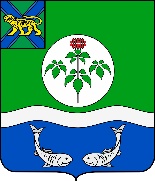 АДМИНИСТРАЦИЯ ОЛЬГИНСКОГО МУНИЦИПАЛЬНОГО РАЙОНАПОСТАНОВЛЕНИЕпгт Ольга02.02.2022 			                                                                                   № 56 О внесении изменений в Перечень муниципальных маршрутов регулярных перевозок пассажиров и багажа автомобильным транспортом Ольгинского муниципального районаВ соответствии с Федеральным законом от 6 октября 2003 года № 131-ФЗ «Об общих принципах организации местного самоуправления в Российской Федерации», Федеральным законом от 13 июля 2015 года № 220-ФЗ «Об организации регулярных перевозок пассажиров и багажа автомобильным транспортом и городским наземным электрическим транспортом в Российской Федерации и о внесении изменений в отдельные законодательные акты Российской Федерации», на основании Устава Ольгинского муниципального района администрация Ольгинского муниципального районаПОСТАНОВЛЯЕТ:1. Внести изменения в Перечень муниципальных маршрутов регулярных перевозок пассажиров и багажа автомобильным транспортом Ольгинского муниципального района, утвержденный постановлением администрации Ольгинского муниципального района от 26.03.2018 № 92 «О планировании регулярных перевозок пассажиров и багажа автомобильным транспортном на муниципальных маршрутах Ольгинского муниципального района» изложив его в новой редакции согласно приложению к настоящему постановлению.2. Организационному отделу администрации Ольгинского муниципального района (Пономарева) обеспечить официальное опубликование (обнародование) настоящего постановления.3. Постановление вступает в силу со дня официального опубликования.4. Контроль за выполнением настоящего постановления возложить на заместителя главы администрации муниципального района (Лисняк).И.о. главы Ольгинского муниципального района - главы администрации муниципального района                                     Е.Э. ВанниковаПеречень муниципальных маршрутов регулярных перевозок пассажиров и багажа автомобильным транспортом Ольгинского муниципального районаУтвержденПостановлением администрации Ольгинского муниципального районаот 02.02.2022 года № 56№ п/п№ маршрутаНаименование маршрута регулярных перевозок Вид маршрута регулярных перевозок1.101пгт Ольга– п. Моряк-Рыболов - с. Милоградово – пгт Ольгапо нерегулируемым тарифам2.102пгт Ольга - с. Фурманово – пгт Ольгапо нерегулируемым тарифам3.103с. Милоградово - п. Моряк- Рыболов – пгт Ольга –– п. Моряк- Рыболов - с. Милоградовопо регулируемым тарифам4.104с. Фурманово – пгт Ольга – с. Фурмановопо нерегулируемым тарифам5.105пгт Ольга – п. Тимофеевка – с. Весёлый Яр – пгт Ольгапо нерегулируемым тарифам6.106с. Весёлый Яр – п. Тимофеевка – пгт Ольга – с.Весёлый Ярпо нерегулируемым тарифам